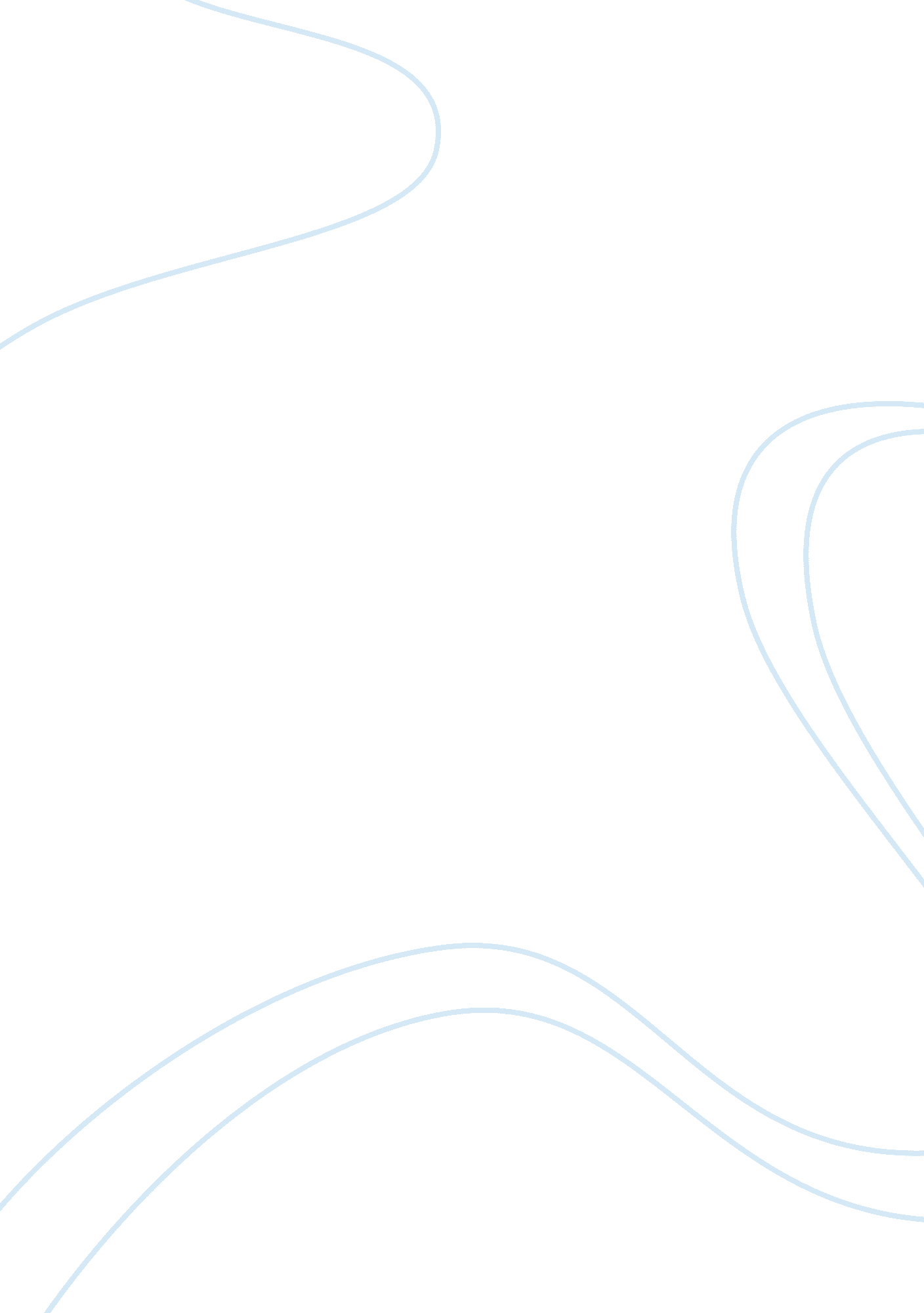 Example of definition of geography essayScience, Geography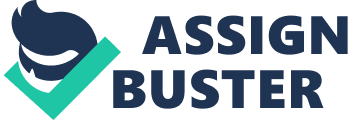 \n[toc title="Table of Contents"]\n \n \t Explanation 1 \n \t Explanation 2 \n \t References \n \n[/toc]\n \n Explanation 1 According to the Royal Geographic society, geography entails the study of people, places, environments and the landscapes of the earth. It, therefore, means that it is the study of the world in which people live. It helps bridge the gap between human sciences and natural sciences because it helps in explaining life through the dynamics of cultures and the environment in which the cultures are found. When landscapes and the environment are put into this context, it becomes clear that humanity and the environment coexist because it is the places and regions of the world that help in the creation of boundaries between people. It is through the interconnection that exists between people and the environment that helps in the understanding of the world and the changes happening in it Explanation 2 Geography is the study of living things that exist on the surface of the earth. According to this explanation, here has to be living beings and the environment in order to understand geography and how they coexist. Further, geography is divided into two branches, human geography and physical geography and they both show how humanity exists in the environment. 
These explanations illustrate the concept of geography because first, they touch of life and the environment. The environment encompasses the physical features of various locations whereas life is the concept that is supported by the physical features. It is through the interconnection that exists between people and the environment that helps in the understanding of the world and the changes happening in it. References Middlebury. What is Geography. Department of Geography. www. middlebury. edu. Web. Retrieved on 10th December 2014. http://www. middlebury. edu/academics/geog/about/whatisgeography 
Royal Geography society With IBG. What is Geography? www. rgs. org. web. Retrieved on 10thDecember 2014. http://www. rgs. org/geographytoday/what+is+geography. htm 